АДМИНИСТРАЦИЯ НЕВЬЯНСКОГО ГОРОДСКОГО ОКРУГА П О С Т А Н О В Л Е Н И Еот 27.07.2016г.                                                                                                                    № 1659 -п                                                                                 г.НевьянскО подготовке документации по планировке территории для линейного объекта «Подъездной железнодорожный тупик по улице Серова с прилегающей территорией и объектами железнодорожной инфраструктуры»Рассмотрев заявление от 07.06.2016г. № 1650 индивидуального предпринимателя Д.В. Питерского, в соответствии с частями 1 и 5 статьи 45 Градостроительного кодекса Российской Федерации, подпунктом 9 пункта 1 статьи 6 Устава Невьянского городского округаПОСТАНОВЛЯЮ:Принять решение о подготовке документации по планировке территории для линейного объекта «Подъездной железнодорожный тупик по улице Серова с прилегающей территорией и объектами железнодорожной инфраструктуры», (далее - документация по планировке территории для линейного объекта - железнодорожный тупик).Утвердить план мероприятий	 по подготовке документации по планировке территории для линейного объекта - железнодорожный тупик (приложение №1).Определить внебюджетное финансирование выполнения работ по подготовке документации по планировке территории для линейного объекта - железнодорожный тупик из средств ИП Питерский Д.В.Утвердить техническое задание на разработку документации по планировке территории для линейного объекта - железнодорожный тупик (приложение №2).Заведующему отделом архитектуры администрации Невьянского городского округа (Эдильгериева Е.В.) в течение 14 дней, направить уведомления о принятии решения, указанного в пункте 1 постановления, всем заинтересованным лицам. 6. Опубликовать настоящее постановление в газете «Звезда» и разместить на официальном сайте Невьянского городского округа www.nevyansk66.ru.7. Контроль за исполнением настоящего постановления возложить на заместителя главы администрации Невьянского городского округа по вопросам реализации инвестиционных проектов, строительства, архитектуры и управления муниципальным имуществом Шелепова Ф.А.Глава городского округа                                                                     Е.Т. Каюмов                                                                                                  Приложение №1	                               	  к  постановлению администрации 	 Невьянского  городского круга	 от 25.07.2016г.     № 1659 - пПлан мероприятий о подготовке документации по планировке территории для линейного объекта «Подъездной железнодорожный тупик по улице Серова с прилегающей территорией и объектами железнодорожной инфраструктуры».                                                                                                 Приложение № 2 	к постановлению администрации 	Невьянского  городского округа	от 25.07.2016 г. №  1659 - пТЕХНИЧЕСКОЕ ЗАДАНИЕна разработку документации по планировке территории (проект планировки и проект межевания) для линейного объекта «Подъездной железнодорожный тупик по улице Серова с прилегающей территорией и объектами железнодорожной инфраструктуры»Границы проектирования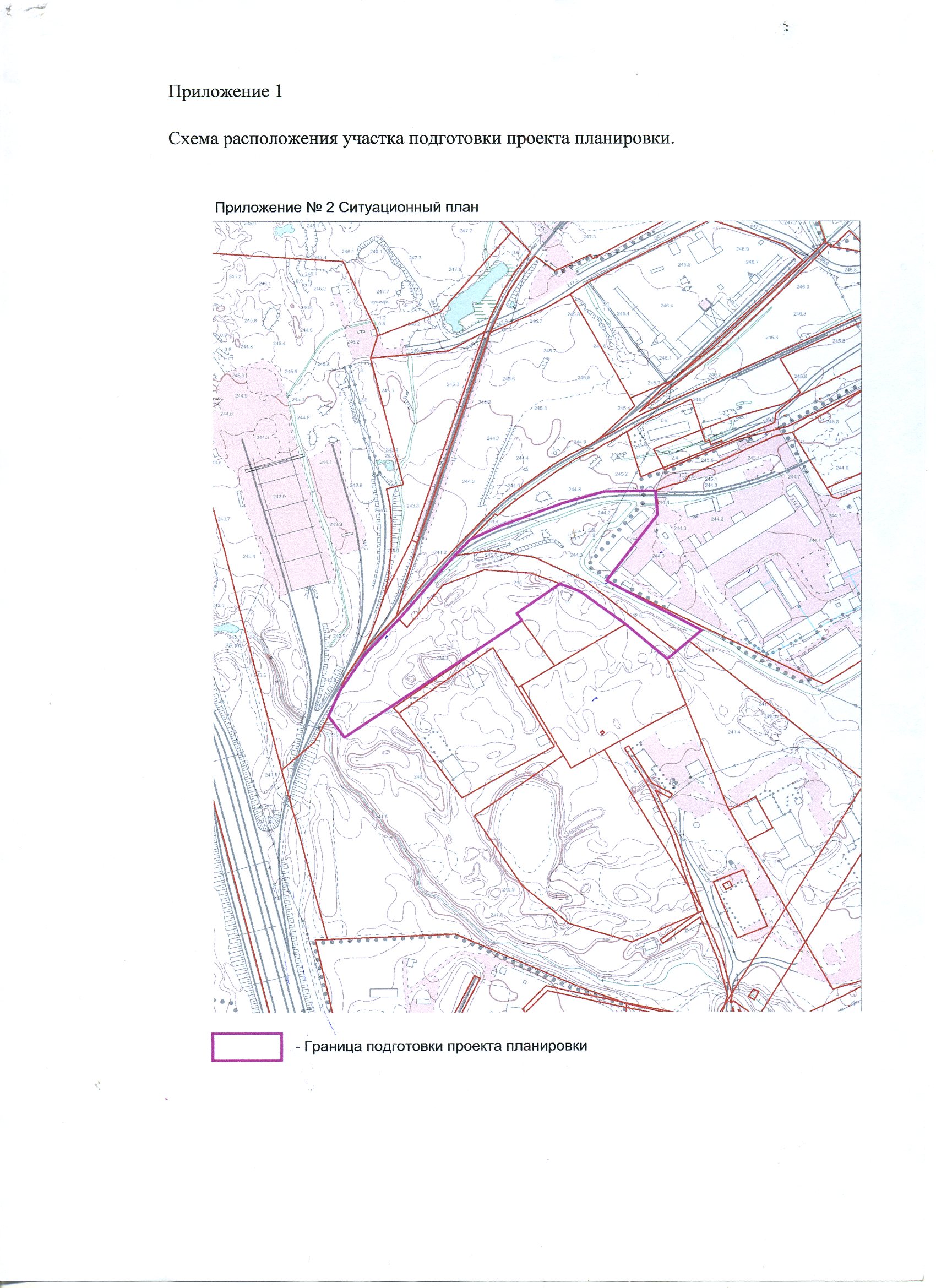 №п/пНаименование мероприятияСроки выполнения мероприятийОтветственный за выполнение мероприятия1.Направление уведомления о принятии решения всем заинтересованным лицам, публикация постановления в газете «Звезда», размещение постановления на официальном сайте Невьянского городского округа. 14 дней со дня издания постановленияАдминистрация Невьянского городского  округа2.Прием и рассмотрение предложений по планировке территории от заинтересованных лиц, в случае их поступления.14 дней с даты размещения постановления в газете «Звезда».Администрация Невьянского городского  округа3.Выполнение работ о подготовке документации по планировке территории для линейного объекта -  железнодорожный тупик60 дней с даты окончания приема и (или) рассмотрения предложений по планировке территории от заинтересованных лицПодрядная организация4. Контроль выполнения работ по подготовке документации по планировке территории для линейного объекта - железнодорожный тупикАдминистрация Невьянского городского  округа4.1Проведение рабочих совещаний по итогам выполнения этапов работПо необходимостиАдминистрация Невьянского городского  округа4.2Проверка и согласование проекта  планировки 10 рабочих дней с даты предоставления подрядной организацией проекта планировки на согласованиеАдминистрация Невьянского городского  округа5.Согласование проекта  планировкиС сетевыми организациями Подрядная организация6. Проверка документации по планировке территории для линейного объекта - железнодорожный тупик 10 рабочих дней с даты предоставления подрядной организацией проекта планировки на проверкуАдминистрация Невьянского городского  округа7.Подготовка проекта постановления о проведении публичных слушаний по документации по планировке территории для линейного объекта -  железнодорожный тупик10 рабочих дней с даты получения положительного результата проверки документацииАдминистрация Невьянского городского  округа8.Проведение публичных слушаний по документации по планировке территории для линейного объекта -  железнодорожный тупик.Через 30 дней с даты публикации постановления о проведении публичных слушаний в газете «Звезда».Администрация Невьянского городского округа, с участием ИП Питерский Д.В.9.Устранение замечаний, поступивших в ходе проведения публичных слушаний14 дней с даты проведения публичных слушанийПодрядная организация10.Подготовка постановления об утверждении проекта планировки, совмещенного с проектом межевания территории10 дней с даты получения Администрация Невьянского городского  округа11.Подготовка постановления об утверждении документации по планировке территории для линейного объекта - железнодорожный тупик10 дней с даты получения положительных результатов проверки и согласованияАдминистрация Невьянского городского  округа№ п/пПараметр проектаОписание1.Заказчик ИП Питерский Д.В.2.Источник финансированияВнебюджетное финансирование.3.Основание для выполнения работОбращение ИП Питерский Д.В. от 07.06.2016г. № 1650.4.Местонахождение объекта строительстваРоссийская Федерация, Свердловская область, город Невьянск, улица Серова.Площадь территории для строительства линейного объекта – «Подъездной железнодорожный тупик по улице Серова с прилегающей территорией и объектами железнодорожной инфраструктуры» составляет ориентировочно 2,3 га.5.Сроки разработки документации по планировке территориидо февраля 2017 года включительно.6.Цель разработки документации по планировке территорииРеализация положений утвержденного документа территориального планирования и определение зон планируемого размещения линейного объекта и установление параметров их планируемого развития, строительство линейного объекта – железнодорожный тупик.7.Границы проектированияГраницы проектирования: определены схемой размещения линейного объекта.8.Нормативно – правовая, методическая база и ранее выполненные работы, учет которых необходим при проектированииГрадостроительный кодекс РФ (в действующей редакции);Земельный кодекс РФ (в действующей редакции);Водный кодекс РФ (в действующей редакции);Федеральный закон от 06.10.2003 г. № 131-ФЗ «Об общих принципах организации местного самоуправления в Российской Федерации» (в действующей редакции);Федеральный закон от 29.12.2004 г. № 191-ФЗ «О введении в действие Градостроительного кодекса РФ» (в действующей редакции);Федеральный закон от 24. 07. 2007 г. № 221-ФЗ «О государственном кадастре недвижимости» (в действующей редакции);Постановление Правительства Свердловской области от 15.03.2010 г. № 380-ПП «Об утверждении нормативов градостроительного проектирования Свердловской области НГПСО 1-2009.66»;СП 42.13330.2011 "СНиП 2.07.01-89* Градостроительство, планировка и застройка городских и сельских поселений";СанПиН 2.2.1/2.1.1.1200-03 "Санитарно-защитные зоны и санитарная классификация предприятий, сооружений и иных объектов" (в действующей редакции);СНиП 11-04-2003 «Инструкция о порядке разработки, согласования, экспертизе и утверждении градостроительной документации» в части не противоречащей Градостроительному кодексу РФ;Генеральный план Невьянского городского округа применительно к территории города Невьянск, разработанный ЗАО «Проектно-изыскательский институт Гео», утвержденный решением Думы Невьянского городского округа от 26.12.2012 года № 198;Правила землепользования и застройки Невьянского городского округа применительно к территории города Невьянск, утверждённые решением Думы Невьянского городского округа от 28.11.2012 года № 163 (в действующей редакции);Решение Невьянской районной Думы от 29.06.2005 года № 96 «Об утверждении положения «О порядке проведения публичных слушаний в Невьянском городском округе» (в действующей редакции);Распоряжение Правительства Свердловской области от 26.12.2011г. № 2360-РП «О соблюдении требований законодательства о санитарно-эпидемиологическом благополучии населения при осуществлении градостроительной деятельности на территории Свердловской области».9.Состав исходных данных для разработки документации по планировке территорииАдминистрация Невьянского городского округа предоставляет исполнителю: топографическую съемку М 1:2000 города Невьянска, Свердловской области в электронном виде; Правила землепользования и застройки Невьянского городского округа применительно к территории города Невьянск в электронном виде в формате программы «MapInfoProfessional» (актуальная редакция);Состав исходных данных может быть дополнен и уточнен при выполнении работ по подготовке документации по планировке территории по согласованию с администрацией Невьянского городского округа.Сбор исходных данных осуществляется Исполнителем.10.Требования к выполнению проекта планировки и проекта межевания территории1. Состав основных (утверждаемых) материалов проекта планировки территории:1) Книга «Положение о размещении объектов капитального строительства», включает в себя описание границ зоны планируемого размещения линейного объекта и его характеристику, о градостроительных регламентах, установленных правилами землепользования и застройки Невьянского городского округа применительно к территории проектирования.2) «Чертеж планировки территории» М 1:1000 (1:2000);3) «Схема инженерной инфраструктуры» М 1:1000 (1:2000);4) «Чертеж размещения объектов капитального строительства и функциональное зонирование территории» М 1:1000 (1:2000).2. Состав материалов по обоснованию проекта планировки территории:«Схема расположения элемента планировочной структуры в структуре населенного пункта», М 1:5000;«Схема использования территории в период подготовки проекта планировки территории», М 1:1000 (1:2000);«Схема границ зон с особыми условиями использования территорий», М 1:1000 (1:2000);схема «Организация улично-дорожной сети», М 1:1000 (1:2000);книга «Пояснительная записка»; 3. Состав материалов проекта межевания территории: чертежи проекта межевания территории, на которых отображаются:1) красные линии, утвержденные в составе проекта планировки территории.2) линии отступа от красных линий в целях определения места допустимого размещения зданий, строений, сооружений.3) границы земельных участков, в том числе границы земельных участков, на которых расположены линейные объекты 4) границы земельных участков, предназначенных для размещения объектов капитального строительства.5) границы зон с особыми условиями использования территорий.6) границы зон действия публичных сервитутов;7) ведомости координат поворотных точек границ земельных участков.8) пояснительная записка, которая должна содержать:сведения по установлению границ земельных участков и обоснование принятых решений;ведомость формируемых земельных участков, содержащую площади, виды использования, информацию о форме собственности и координаты поворотных точек;ведомость участков изъятия для муниципальных нужд;предложения по установлению публичных сервитутов.11.Количество экземпляров документацииПосле согласования и утверждения текстовые и графические материалы должны быть переданы: В бумажном виде: 1 экз. – заказчику проекта; 1 экз. – в администрацию Невьянского городского округа.На электронном носителе в формате MapInfo и растровые файлы: 1 экз. – заказчику проекта;1 экз. – в администрацию Невьянского городского округа.